Приложение  к постановлению администрациигородского поселения город Поворино Поворинского муниципального районаот  26.09.2022г.    № 367	Приложение  к постановлению администрациигородского поселения город Поворино Поворинского муниципального районаот 22.07.2022 г.  №263СХЕМА ТЕПЛОСНАБЖЕНИЯГОРОДСКОГО ПОСЕЛЕНИЯ ГОРОД ПОВОРИНО ПОВОРИНСКОГО МУНИЦИПАЛЬНОГО РАЙОНА ВОРОНЕЖСКОЙ ОБЛАСТИ2022Основания для разработки и основные положенияОснованием для разработки схемы теплоснабжения городского поселения город Поворино Поворинского муниципального района является:Федеральный закон от 27.07.2010 года № 190 -ФЗ «О  теплоснабжении».Постановление  Правительства РФ от 22 Февраля 2012 г. № 154 "О требованиях к схемам теплоснабжения, порядку их разработки и утверждения".Программа комплексного развития систем коммунальной инфраструктуры муниципального образования.Генеральный план городского поселения город  Поворино Поворинского муниципального района Воронежской области.Общие положения:Схема теплоснабжения поселения — документ, содержащий материалы по обоснованию эффективного и безопасного функционирования системы теплоснабжения, ее развития с учетом правового регулирования в области энергосбережения и повышения энергетической эффективностиТеплоснабжающая организация определяется схемой теплоснабжения. Мероприятия по развитию системы теплоснабжения, предусмотренные настоящей схемой, включаются в инвестиционную программу теплоснабжающей организации и, как следствие, могут быть включены в соответствующий тариф организации коммунального комплекса. Основные цели и задачи схемы теплоснабжения:- определить возможность подключения к сетям теплоснабжения объекта капитального строительства и организации, обязанной при наличии технической возможности, произвести такое подключение;- повышение надежности работы систем теплоснабжения в соответствии с нормативными требованиями;- минимизация затрат на теплоснабжение в расчете на каждого потребителя в долгосрочной перспективе; - надежное обеспечение жителей городского поселения город  Поворинотепловой энергией; - строительство новых объектов общественного, производственного и другого назначения, используемых в сфере теплоснабжения городского поселения город  Поворино; - улучшение качества жизни за последнее время обуславливает необходимость соответствующего развития коммунальной инфраструктурысуществующих объектов.Проектирование системы теплоснабжения городского поселения город  Поворино представляет собой комплексную задачу, от правильного решения которой во многом зависят масштабы необходимых капитальных вложений в эту систему. Прогноз спроса на тепловую энергию основан на прогнозировании развития поселения, в первую очередь его градостроительной деятельности, определённой генеральным планом на 15-летний период.Схема теплоснабжения разрабатывается на основе анализа фактических тепловых нагрузок потребителей с учётом перспективного развития, структуры топливного баланса области, оценки состояния существующих источников тепла и тепловых сетей и возможности их дальнейшего использования, рассмотрения вопросов надёжности, экономичности.При разработке схемы в качестве базового года  принят 2012 год с выделением этапов 2013, 2014, 2015, 2016, 2017, 2018-2022, 2023-2027 года.II. Состав схемы теплоснабжения городского  поселения город Поворинона период до 2027г.Разработанная схема теплоснабжения  городского  поселения город Поворино включает  в себя:1. Цели и задачи разработки схемы теплоснабжения2. Общую характеристику городского поселения.3. Потребители, получающие тепловую энергию от газовых котельных  городского поселения город Поворино4. Существующее положение в сфере производства, передачи и потребления тепловой энергии для целей теплоснабжения  городского поселения город Поворино.4.1.Информация о ресурсоснабжающей организации4.2. Структура тепловых сетей4.3.Параметры тепловой  сети5. Диагностика состояния тепловых сетей6.  Предложения  реконструкции и технического перевооружения источников   тепловой энергии  и тепловых сетей7. Перспективное  потребление тепловой мощности и тепловой энергии на цели теплоснабжения в административных границах  поселения.8. Департамент ЖКХ сценарии МУП  Теплосети.9. График температуры воды на выходе и входе на котельных МУП «Теплосети» г. Поворино при различных температурах наружного воздуха10. Объекты теплоснабжения по станции Поворино11. Сценарии развития аварийных ситуаций12. Инвестиционный план на период 2023-2027г.- Мероприятия по обеспечению надежности системы теплоснабжения13. Мероприятия по нивелированию потенциальных угроз.Цели и задачи  разработки схемы теплоснабженияСхема теплоснабжения городского поселения город Поворино —разрабатывается  в целях удовлетворения спроса на тепловую энергию (мощность) и теплоноситель, обеспечения надежного теплоснабжения наиболее экономичным способом при минимальном воздействии на окружающую среду, а также экономического стимулирования развития систем теплоснабжения и внедрения энергосберегающих технологий.              Схема теплоснабжения городского поселения город Поворино  представляет документ, в котором обосновывается необходимость и экономическая целесообразность проектирования и строительства новых, расширения и реконструкции существующих источников тепловой энергии и тепловых сетей, средств их эксплуатации и управления с целью обеспечения энергетической безопасности, развития экономики поселения и надежности теплоснабжения потребителей.Основными задачами при разработке схемы теплоснабжения  городского поселения город Поворино  на период до 2027 г. являются:Обследование системы теплоснабжения  и анализ существующей ситуации в теплоснабжении городского поселения город Поворино.Выявление дефицита тепловой мощности и формирование вариантов развития системы теплоснабжения для ликвидации данного дефицита.Выбор оптимального варианта развития теплоснабжения и основные рекомендации по развитию системы теплоснабжения городского поселения город Поворино  до 2027года. Мероприятия по развитию системы теплоснабжения, предусмотренные настоящей схемой, включаются в инвестиционную программу теплоснабжающей организации и, как следствие, могут быть включены в соответствующий тариф организации коммунального комплекса. Общая характеристика городского поселения город Поворино.Городское поселение город Поворино расположено в центральной части Поворинского муниципального района на левом берегу р. Хопёр, к юго-востоку от г. Воронежа. Единственный населенный пункт, расположенный на территории поселения, город Поворино является административным центром Поворинского муниципального района. Городское поселение  находится в 6 км от границы с Волгоградской областью и в 236 км от областного центра — г. Воронежа.	Городское поселение город Поворино является крупным узлом железнодорожных линий с 33 ж/д путями («Грязи—Иловля» и «Ртищево—Лиски» Юго-Восточной железной дороги) и автомобильных дорог регионального значения. В связи с этим город Поворино можно назвать городом железнодорожников, так как вся история возникновения и развития города так или иначе связана с развитием железной дороги. Основная профессиональная деятельность горожан связана с железной дорогой. На территории поселения действуют такие предприятия и учреждения, как:  локомотивное депо, ВЧДЭ-2, вагоноремонтное депо, дистанция пути, дистанция электроснабжения, железнодорожная станция, узловая поликлиника на ст. Поворино, железнодорожное училище ПУ-41, дистанция сигнализации, централизации и блокировки, участок ВРЦС - 2, дирекция по тепловодоснабжению структурное подразделение Юго-Восточной ж.д. ОАО «РЖД». Всего на территории городского поселения - город Поворино действует 102 предприятия, организаций, учреждений различной формы собственности.	Общая численность населения городского поселения по состоянию на 2022г. составила 16 666 человека.Климат на территории городского поселения умеренно-континентальный с жарким и сухим летом и умеренно холодной зимой с устойчивым снежным покровом и хорошо выраженными переходными сезонами. 	Среднегодовая температура воздуха составляет +5,6°С. Средние из абсолютных максимальных температур составляют +36°С, средние из абсолютных минимальных температур составляют -31°С. 	Первые морозы наблюдаются в первых числах октября. Продолжительность безморозного периода от 227 до 233 дней.	Годовая сумма осадков на территории составляет от 450-500 мм. Территория относится к зоне недостаточного увлажнения, что обусловлено достаточно высокой испаряемостью в теплый период.3.  Потребители, получающие тепловую энергию от газовых котельных  городского поселения город Поворино4. Существующее положение в сфере производства, передачи и потребления тепловой энергиидля целей теплоснабжения  городского поселения город Поворино.  Статус единой теплоснабжающей организации на территории городского поселения город Поворино Поворинского муниципального района Воронежской области присвоен Муниципальному унитарному предприятию «Теплосети» г. Поворино (МУП «Теплосети» г. Поворино) (постановление администрации городского поселения город Поворино от 29.04.2021г. №164).Зона (зоны) деятельности единой теплоснабжающей организации МУП «Теплосети» г. Поворино: границы систем теплоснабжения от объектов тепловой энергии на территории городского поселения город Поворино Поворинского муниципального района Воронежской области до границ разграничения балансовой принадлежности и эксплуатационной ответственности с потребителями, определенных соответствующих актами.МУП «Теплосети» г. Поворино владеет на праве хозяйственного ведения источниками тепловой энергии с наибольшей рабочей тепловой мощностью и тепловыми сетями с наибольшей емкостью в границах зоны деятельности единой теплоснабжающей организации.На территории городского поселения город Поворино Поворинского муниципального района Воронежской области теплоснабжение потребителей тепловой энергии (мощности), теплоносителя осуществляется МУП «Теплосети» г. Поворино следующими системами теплоснабжения, расположенными в границах поселения:- газовая котельная № 2 ул. Гагарина, 3А;- газовая котельная  ул. Свободы, 32;- газовая котельная модуль ул. Советская 3А/1;- газовая котельная пл. Мира, 5.5.Диагностика состояния тепловых сетей.               Опрессовка на прочность повышенным давлением.Метод  применялся и был разработан с целью выявления ослабленных мест трубопровода в ремонтный период и исключения появления повреждений в отопительный период. Он имел долгий период освоения и внедрения, но в настоящее время в среднем  показывает эффективность 93-94%.То есть 94% повреждений  выявляется в ремонтный период и только 6% уходит на период отопления. С применением комплексной оперативной системы сбора и анализа данных о состоянии теплопроводов, опрессовку стало возможным рассматривать, как метод диагностики и планирования ремонтов, перекладок ТС. В действующих условиях и с учетом финансового положения  МУП «Теплосети» г.Поворино проводит работы по поддержанию надежности тепловых сетей на основании метода –опрессовка повышенным давлением.6.  Предложения  реконструкции и технического перевооружения источников   тепловой энергии  и тепловых сетейВ 2013-2027 в рамках комплексной  программы развития коммунальной инфраструктуры городского поселения город Поворино Поворинского муниципального района Воронежской области планируется замена ветхих стальных труб теплотрасс  на трубы в пенополиуретановой  изоляции.Планируется до конца 2024года перевод теплопотребителей котельной по ул.Советская ,3А/1 на индивидуальное отопление( ), после переводаОписание состояния котлов и котельного оборудования:Ул. Гагарина 3 а котел № 1 КВа – 2,5 в рабочем состоянии. Котел № 2 КСВа – 2,5  в рабочем состоянии. Котел № 4 КВа – 2,5  в рабочем состоянии. Котел № 4 Buderus в удовлетворительном состоянии. К  отопительному сезону 2022-2023-будут выполнены работы по подключению ХВО. Текущий ремонт и ревизия задвижек, теплообменников.Ул. Советская 3 а, котел № 1, № 2 в рабочем состоянии, котел № 3 прогорел  в 2021 г., К  отопительному сезону 2022-2023-будут выполнены работы по подключению ХВО. Текущий ремонт  и ревизия задвижек, теплообменников.Ул. Свободы 32 в удовлетворительном состоянии. Текущий ремонт  и ревизия задвижек, теплообменников.Пл. Мира 5 износ котельного оборудования свыше 75 % Основные технические характеристики  котельных:5.  Диагностика состояния тепловых сетей.Метод акустической эмиссии. Метод, проверенный в мировой практике и позволяющий точно определять местоположение дефектов стального трубопровода, находящегося под изменяемым давлением, но по условиям применения на действующих ТС имеет ограниченную область использования.Метод магнитной памяти металла. Метод хорош для выявления участков с повышенным напряжением металла при непосредственном контакте с трубопроводом ТС. Используется там, где можно прокатывать каретку по голому металлу трубы, этим обусловлена и ограниченность его применения.Метод наземного тепловизионного обследования с помощью тепловизора.При доступной поверхности трассы, желательно с однородным покрытием, наличием точной исполнительной документации, с применением специального программного обеспечения, может очень хорошо показывать состояние обследуемого участка. По вышеназванным условиям применение возможно только на 10% старых прокладок. В некоторых случаях метод эффективен для поиска утечек.Тепловая аэросъемка в ИК-диапазоне.Метод очень эффективен для планирования ремонтов и выявления участков с повышенными тепловыми потерями. Съемку необходимо проводить весной (март-апрель) и осенью (октябрь-ноябрь), когда система отопления работает, но снега на земле нет. Метод акустической диагностики.Используются корреляторы усовершенствованной конструкции. Метод новый и пробные применения на тепловых сетях не дали однозначных результатов. Но метод имеет перспективу как информационная составляющая в комплексе методов мониторинга состояния действующих теплопроводов, он хорошо вписывается в процесс эксплуатации и конструктивные особенности прокладок ТС.Опрессовка на прочность повышенным давлением.Метод применялся и был разработан с целью выявления ослабленных мест трубопровода в ремонтный период и исключения появления повреждений в отопительный период. Он имел долгий период освоения и внедрения, но в настоящее время в среднем стабильно показывает эффективность 93-94%. То есть 94% повреждений выявляется в ремонтный период и только 6% уходит на период отопления. С применением комплексной оперативной системы сбора и анализа данных о состоянии теплопроводов, опрессовку стало возможным рассматривать, как метод диагностики и планирования ремонтов, перекладок ТС.  Метод магнитной томографии металла теплопроводов с поверхности земли.Метод имеет мало статистики и пока трудно сказать о его эффективности в условиях города.В действующих условиях и с учетом финансового положения МУП «Теплосети» г. Поворино проводит работы по поддержанию надежности тепловых сетей на основании метода - опрессовка повышенным давлением.6. Предложения  реконструкции и технического перевооружения источников   тепловой энергии  и тепловых сетейВ 2013- 2027 гг.  в рамках комплексной программы развития коммунальной инфраструктуры городского поселения город Поворино планируется замена ветхих стальных труб теплотрасс на трубы в пенополиуретановой изоляции.В 2016г. завершена реконструкция газовой котельной по ул. Свободы, 32 с увеличением мощности котлов. Поле проведения реконструкции  котельной по ул. Свободы, 32 с присоединением теплопотребителей котельной по ул. Советской, 38а, котельная по ул. Советская,38а  закрыта.Средний износ трубопроводов теплосетей в поселении составляет 59,6%. Для решения данной задачи необходима модернизация тепловых сетей – замена ветхих стальных труб теплотрасс на трубы в пенополиуретановой изоляции (далее – ППУ изоляция). Всего в  городском поселении город Поворино протяженность тепловых сетей в двухтрубном исчислении составляет  6845,1 метров. Изношенность стальных труб является причиной недопоставки тепла потребителям.  Принятие Инвестиционной программы позволит решить указанные проблемы, обеспечить потребителей качественными услугами теплоснабжения, разработать схему постепенной замены стальных труб и стальных котлов, осуществить замену ветхих теплотрасс на трубы в пенополиуретановой изоляции.7.  Перспективное  потребление тепловой мощности и тепловой энергии на цели теплоснабжения в административных границах  поселенияВ 2016г. выполнена реконструкция котельной со строительством резервуаров хранения резервного топлива и тепловых сетей по адресу: г. Поворино Воронежской области, ул. Свободы, 32. До конца 2027 года планируется провести модернизацию котельной по ул. Гагарина, 3 «а». 8. Ценовые (тарифные) последствияТарифно-балансовая модель объекта генерации в зоне деятельности единой теплоснабжающей организации с учетом предложений по техническому перевооружению9.ГРАФИКтемпературы воды на выходе и входе на котельныхМУП «Теплосети» г. Поворинопри различных температурах наружного воздуха10.Объекты теплоснабжения по станции Поворино:На  Лискинском производственном участке по станции Поворино эксплуатируются 5 котельных:2 – газовых котельных: вокзал ст. Поворино, ДОЛБ ст.Поворино.1- мазутная котельная: котельная локомотивного депо ст. Поворино.2 – угольных котельных: Поворино ПЧ, Поворино НГЧ. 0 – электрокотельныхКотельная вокзала ст. Поворино (Воронежская обл., г.Поворино ул.Линейная 21)Здание котельной – отдельно стоящее. Год постройки – 2013. Основной вид топлива –природный газ, круглогодичная. В котельной  установлено  2 котла марки VITOPLEX  100PV1 2013 года. Протяженность тепловых сетей 402 м. Режимно-наладочные испытания котлов и установки ХВО проводилась в 2018 году.      Установленная  мощность котельной 0,69 Гкал/час. Присоединённая нагрузка составляет  0,64 Гкал/час. Выработка в год составляет 709 Гкал, расход топлива 100,387 тыс.м3, удельный расход топлива 0,156 т.у.т.Котельная предназначена для отпуска тепловой энергии на отопление, ГВС. Потребитель ДЭЗ, ДЖВ, ДУД, НР-2, СЦБ, РЦС-2.Штат –0 единиц; факт- 0 человек: автоматизированнаяКотельная ДОЛБ ст.Поворино (Воронежская обл., г. Поворино, ул. Вагонников, 2А)Здание котельной – отдельно стоящее. Год постройки – 2017. Основной вид топлива –природный газ, круглогодичная.В котельной  установлено  2 котла VITOPLEX  100  2017 года. Протяженность сетей 160 м. Режимно-наладочные испытания котлов и установки ХВО проводилась в 2018 году.Установленная  мощность котельной 0,78 Гкал/час. Присоединённая нагрузка составляет  0,56 Гкал/час. Выработка в год составляет 607 Гкал, расход топлива 86,256 тыс.м3, удельный расход топлива 0,164 т.у.т.Котельная предназначена для отпуска тепловой энергии на отопление, ГВС. Потребитель локомотивное депо Балашов. Штат – автоматизированная.Котельная локомотивного депо ст. Поворино (Воронежская обл., г.Поворино ул.Линейная 1)Здание котельной – отдельно стоящее. Год постройки – 1996. Основной вид топлива – мазут, круглогодичная.В котельной  установлено  4 котла: Е-2,5-0,9 – 2ед., ДЕВ 4/14-2ед. 1996 г. Установленная  мощность котельной 8,0 Гкал/час. Присоединённая нагрузка составляет  4,5 Гкал/час. Протяженность тепловых сетей 9231 м. Выработка в год составляет 9991 Гкал, расход топлива 1236 тн, удельный расход топлива 0,170 т.у.т.Котельная предназначена для отпуска тепловой энергии на отопление и технологические нужды. Потребитель ТЧэ, ТЧр, ДМТО.Штат –18 ед, факт – 18 чел. Котельная ПЧ ст. Поворино (Воронежская обл., г.Поворино ул.Линейная 27/2)Здание котельной – отдельно стоящее. Год постройки – 1991. Основной вид топлива – уголь, сезонная.В котельной  установлено  2 котла: КВР-0,58  2019г; КРВ-0,63 г 2018г. Установленная  мощность котельной 1,0 Гкал/час. Присоединённая нагрузка составляет  0,6 Гкал/час. Выработка в год составляет 1484 Гкал, расход топлива 416,400 тн, удельный расход топлива 0,218 т.у.т.Котельная предназначена для отпуска тепловой энергии на отопление. Потребитель ПЧ.Штат – обслуживание котельной передано на подряд.Котельная НГЧ ст. Поворино (Воронежская обл., г.Поворино ул.Советская 90)Здание котельной – отдельно стоящее. Год постройки – 1956. Основной вид топлива – уголь, сезонная.В котельной  установлено  2 котла: КВР-0,47, КВР-0,8 2019г. Установленная  мощность котельной 1,09 Гкал/час. Присоединённая нагрузка составляет  0,4 Гкал/час. Выработка в год составляет 1938 Гкал, расход топлива 543 тн, удельный расход топлива 0,218 т.у.т.Котельная предназначена для отпуска тепловой энергии на отопление. Потребитель НГЧ, ЛО МВД  на жд. тр-те Поворино, ООО "ЮКОН Альянс".Штат – обслуживание котельной передано на подряд. Тариф на теплоснабжение – 1535,29 руб/Гкал11.Сценарии развития аварийных ситуацийПаспорт № 1 тепловой сети МУП «Теплосети» г. ПовориноСхема тепловых сетей закрытая, независимая, двухтрубная (подающий и обратный трубопровод).Теплоноситель – сетевая вода с температурой 95 – 60 0С.Прокладка трубопроводов тепловой сетей ДУ 50 * 3,5 выполнена подземном варианте, в железобетонных латках, с покраской, и прокладкой утеплителя.Прокладка трубопроводов тепловой сети ДУ 56 * 3,5 выполнена подземном варианте, в железобетонных латках, с покраской, и прокладкой утеплителя.Прокладка трубопроводов тепловой сети ДУ 76 * 3,5 выполнена подземном варианте, в железобетонных латках, с покраской, и прокладкой утеплителя.Прокладка трубопроводов тепловой сети ДУ 80 * 4 выполнена подземном варианте, в железобетонных латках, с покраской, и прокладкой утеплителя.Прокладка трубопроводов тепловой сети ДУ 88 * 4 выполнена подземном варианте, в железобетонных латках, с покраской, и прокладкой утеплителя.Прокладка трубопроводов тепловой сети ДУ 108 * 4 выполнена подземном варианте, в железобетонных латках, с покраской, и прокладкой утеплителя.Прокладка трубопроводов тепловой сети ДУ 130 * 4 выполнена подземном варианте, в железобетонных латках, с покраской, и прокладкой утеплителя.Прокладка трубопроводов тепловой сети ДУ 150 * 4,5 выполнена подземном варианте, в железобетонных латках, с покраской, и прокладкой утеплителя.Прокладка трубопроводов тепловой сети ДУ 159 * 5 выполнена подземном варианте, в железобетонных латках, с покраской, и прокладкой утеплителя.Прокладка трубопроводов тепловой сети ДУ 100 * 4 в ППУ изоляции выполнена в надземном варианте (воздушка), на железобетонных опорах высотой не менее 0,6 м. выход из тепловой камеры централизованной сети до тепловой камеры перед вводом в здание потребителя МКД по пер. Школьный 15.Для отключения трубопроводов тепловой сети при текущем ремонте, инцидентах, авариях предусмотрена установка запорных арматур расположенных в тепловых камерах.Тепловые камеры расположены перед зданиями потребителей, поблизости от котельной при выходе трубопроводов тепловой сети, а так же оснащены; запорными арматурами, термометрами, манометрами на подающем и обратном трубопроводе.В соответствии с ГОСТ 10705 – 80 труб должны выдержать гидравлическое испытание давлением 0,6 МПа.ТрубопроводПаспорт № 2 тепловой сети МУП «Теплосети» г. ПовориноСхема тепловых сетей закрытая, независимая, двухтрубная (подающий и обратный трубопровод).Теплоноситель – сетевая вода с температурой 95 – 60 0С.Прокладка трубопроводов тепловой сетей ДУ 50 * 3,5 выполнена подземном варианте, в железобетонных латках, с покраской, и прокладкой утеплителя.Прокладка трубопроводов тепловой сети ДУ 74 * 3,5 выполнена подземном варианте, в железобетонных латках, с покраской, и прокладкой утеплителя.Прокладка трубопроводов тепловой сети ДУ 76 * 3,5 выполнена подземном варианте, в железобетонных латках, с покраской, и прокладкой утеплителя.Прокладка трубопроводов тепловой сети ДУ 80 * 3,5 выполнена подземном варианте, в железобетонных латках, с покраской, и прокладкой утеплителя.Прокладка трубопроводов тепловой сети ДУ 108 * 4 выполнена подземном варианте, в железобетонных латках, с покраской, и прокладкой утеплителя.Прокладка трубопроводов тепловой сети ДУ 114 * 4 выполнена подземном варианте, в железобетонных латках, с покраской, и прокладкой утеплителя.Прокладка трубопроводов тепловой сети ДУ 150 * 4,5 выполнена подземном варианте, в железобетонных латках, с покраской, и прокладкой утеплителя.Прокладка трубопроводов тепловой сети ДУ 159 * 5 выполнена подземном варианте, в железобетонных латках, с покраской, и прокладкой утеплителя.Прокладка трубопроводов тепловой сети ДУ 200* 5 выполнена подземном варианте, в железобетонных латках, с покраской, и прокладкой утеплителя.Для отключения трубопроводов тепловой сети при текущем ремонте, инцидентах, авариях предусмотрена установка запорных арматур расположенных в тепловых камерах.Тепловые камеры расположены перед зданиями потребителей, поблизости от котельной при выходе трубопроводов тепловой сети, а так же оснащены; запорными арматурами, термометрами, манометрами на подающем и обратном трубопроводе.В соответствии с ГОСТ 10705 – 80 труб должны выдержать гидравлическое испытание давлением 0,6 МПа.ТрубопроводПаспорт № 3 тепловой сети МУП «Теплосети» г. ПовориноСхема тепловых сетей закрытая, независимая, двухтрубная (подающий и обратный трубопровод).Теплоноситель – сетевая вода с температурой 95 – 60 0С.Прокладка трубопроводов тепловой сетей ДУ 50 * 3,5 выполнена подземном варианте, в железобетонных латках, с покраской, и прокладкой утеплителя.Прокладка трубопроводов тепловой сети ДУ 70 * 3,5 выполнена подземном варианте, в железобетонных латках, с покраской, и прокладкой утеплителя.Прокладка трубопроводов тепловой сети ДУ 76 * 3,5 выполнена подземном варианте, в железобетонных латках, с покраской, и прокладкой утеплителя.Прокладка трубопроводов тепловой сети ДУ 80 * 3,5 выполнена подземном варианте, в железобетонных латках, с покраской, и прокладкой утеплителя.Прокладка трубопроводов тепловой сети ДУ 86 * 3,5 выполнена подземном варианте, в железобетонных латках, с покраской, и прокладкой утеплителя.Прокладка трубопроводов тепловой сети ДУ 88 * 3,5 выполнена подземном варианте, в железобетонных латках, с покраской, и прокладкой утеплителя.Прокладка трубопроводов тепловой сети ДУ 100 * 4 выполнена подземном варианте, в железобетонных латках, с покраской, и прокладкой утеплителя.Прокладка трубопроводов тепловой сети ДУ 150 * 5 выполнена подземном варианте, в железобетонных латках, с покраской, и прокладкой утеплителя.Для отключения трубопроводов тепловой сети при текущем ремонте, инцидентах, авариях предусмотрена установка запорных арматур расположенных в тепловых камерах.Тепловые камеры расположены перед зданиями потребителей, поблизости от котельной при выходе трубопроводов тепловой сети, а так же оснащены; запорными арматурами, термометрами, манометрами на подающем и обратном трубопроводе.В соответствии с ГОСТ 10705 – 80 труб должны выдержать гидравлическое испытание давлением 0,6 МПа.ТрубопроводПаспорт № 4 тепловой сети МУП «Теплосети» г. ПовориноСхема тепловых сетей закрытая, независимая, двухтрубная (подающий и обратный трубопровод).Теплоноситель – сетевая вода с температурой 95 – 60 0С.Прокладка трубопроводов тепловой сети ДУ 76 * 3,5 выполнена подземном варианте, в железобетонных латках, с покраской, и прокладкой утеплителя.Для отключения трубопроводов тепловой сети при текущем ремонте, инцидентах, авариях предусмотрена установка запорных арматур расположенных в тепловых камерах.Тепловые камеры расположены перед зданиями потребителей, поблизости от котельной при выходе трубопроводов тепловой сети, а так же оснащены; запорными арматурами, термометрами, манометрами на подающем и обратном трубопроводе.В соответствии с ГОСТ 10705 – 80 труб должны выдержать гидравлическое испытание давлением 0,6 МПа.Трубопровод12. Инвестиционный план на период 2023-2027г.- Мероприятия по обеспечению надежности системы теплоснабжения.13.Мероприятия по нивелированию потенциальных угроз.В настоящее время в городском поселении город Поворино общая протяженность теплотрасс составляет 6,724 км.В период с 2023-2027 год планируется  проложить  12,06 км, что дает возможность 100% поменять теплотрассы с дополнительным вводом других объектов теплоснабжения.По ремонту котельного оборудования предусмотрена сумма 7021230 р.По ремонту теплотрасс предусмотрена сумма 4870660 р. ПРИЛОЖЕНИЕ К СХЕМЕ ТЕПЛОСНАБЖЕНИЯГОРОДСКОГО ПОСЕЛЕНИЯ ГОРОД ПОВОРИНО ПОВОРИНСКОГО МУНИЦИПАЛЬНОГО РАЙОНА ВОРОНЕЖСКОЙ ОБЛАСТИ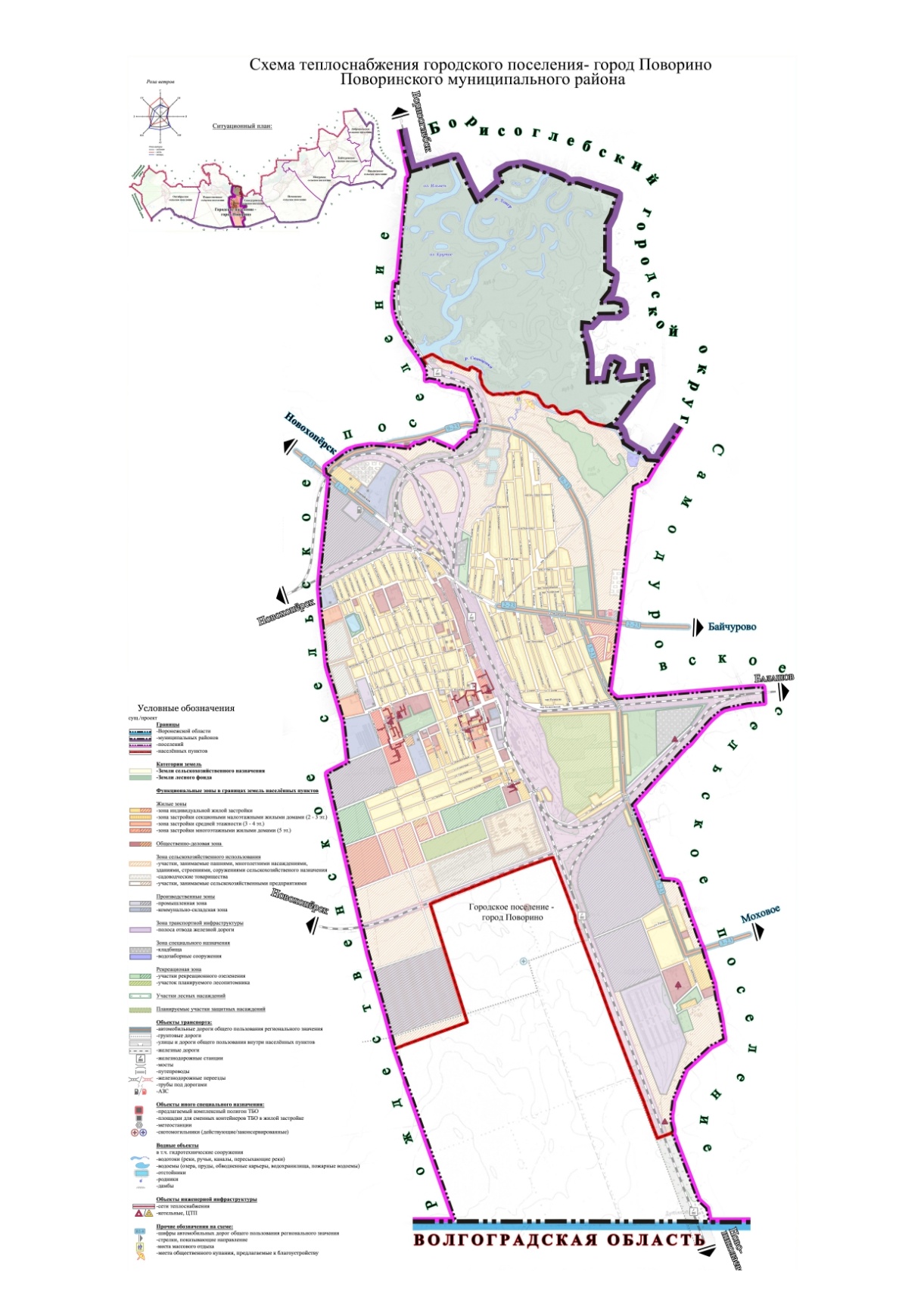 2018 год2018 год2018 год2018 год2018 год2018 год2018 год2018 год2018 год2018 годКол-во Гкал.Кол-во Гкал.Кол-во Гкал.Кол-во Гкал.Кол-во Гкал.Кол-во Гкал.Кол-во Гкал.Кол-во Гкал.Кол-во Гкал.Кол-во Гкал.НАСЕЛЕНИЕНАСЕЛЕНИЕНАСЕЛЕНИЕНАСЕЛЕНИЕНАСЕЛЕНИЕНАСЕЛЕНИЕНАСЕЛЕНИЕНАСЕЛЕНИЕНАСЕЛЕНИЕНАСЕЛЕНИЕянварьфевральфевральмартапрельоктябрьноябрьдекабрьвсегоООО «Гарант Строй»              1679,791515,311515,311569,16740,96816,311395,131426,039142,69ТСЖ «Пионер»124,00118,00118,00115,0050,1653,0091,00103,00654,16ТСЖ «Железнодорожник»145,42159,67159,67150,2867,4157,09117,80142,75840,42ООО УК «Регион»196,00196,00196,00196,00109,58178,38190,53188,201254,69РЕГИОН 45265,21241,02241,02253,23108,82329,70335,65335,141868,77МУП «Город»244,23250,47250,47245,45137,2693,99115,11124,581211,09Население5,285,285,285,282,9912,4514,2314,03100,19ИТОГО:2659,932485,752485,752534,051217,171540,822259,442333,7415031,26             ПРОЧИЕ             ПРОЧИЕ             ПРОЧИЕ             ПРОЧИЕ             ПРОЧИЕ             ПРОЧИЕ             ПРОЧИЕ             ПРОЧИЕ             ПРОЧИЕ             ПРОЧИЕНУЗ «Узловая больница ст. Поворино ОАО «РЖД»134,61132,62144,69144,6948,0764,89103,89128,09756,87НУЗ «Узловая больница ст. Поворино ОАО «РЖД»134,61132,62144,69144,6948,0764,89103,89128,09756,87ООО «Альянс» маг. Советская 286,126,126,126,123,475,626,126,1239,69ООО «Альянс» маг. Советская 399,609,609,609,605,448,829,609,6062,26ООО «Альянс» маг. Мира 53,143,143,143,141,782,793,143,1420,27ИП Глушко И.А.1,831,831,831,831,040,001,831,8310,20ИП Глушко И.А.1,831,831,831,831,040,001,831,8310,20ИП Чеботарева «Рубль бум »7,907,907,907,904,487,257,907,9051,23ИП Чеботарева «Рубль бум »7,907,907,907,904,487,257,907,9051,23ИП Качаева маг. «Престиж»4,854,854,854,852,754,454,854,8531,45ИП Качаева маг. «Престиж»4,854,854,854,852,754,454,854,8531,45ИП Букин С.И.5,475,475,475,473,105,295,475,4735,73Магазин «Акварель»2,232,232,232,230,821,102,232,2313,07Магазин «Магнит» Свободы 2512,5012,5012,5012,507,086,2512,5012,5075,83Заходякина Н.А.4,964,964,964,961,822,234,964,9628,85ОАО РЖД пост ЭЦ,30,4128,6030,8030,809,8014,0022,0030,90166,51 мастерские29,0022,7824,5024,5012,4015,0013,0029,10145,78ИП Макаров маг. Электрик3,673,673,673,672,083,373,673,6723,80ИП Кудрявцева  (Лермонтова 3)6,485,675,795,792,872,004,804,8232,43ИП Аршинова «Теремок»0,620,620,620,620,350,550,620,623,98Гагарина 5 (почта)3,573,113,313,311,431,292,742,8018,23Мира 5 (почта)1,051,051,051,050,600,941,051,056,79Лесозащитная 5 (ИП Жариков)7,606,556,806,802,932,575,725,8938,05Лесозащитная 5 (Тандер)10,939,439,809,804,213,708,238,4754,76ГарантСтрой (подвал Лесоз.5)0,950,830,860,860,370,330,730,754,81Школьный 17 (РУЭС)1,711,711,711,710,871,491,501,5010,49Редакция газеты Прихоперье4,514,514,514,511,654,144,514,5128,34ИТОГО:293,69279,74296,70296,70119,41158,06231,06280,761799,32    Районный бюджет    Районный бюджет    Районный бюджет    Районный бюджет    Районный бюджет    Районный бюджет    Районный бюджет    Районный бюджет    Районный бюджет    Районный бюджетМУЗ Поворинская ЦРБ Пушкина1391,0091,0091,0091,0045,5088,0691,0091,00588,56 Советская 4321,4533,0935,5135,5114,3712,7032,4133,00182,53Потери в сетях13,0013,0013,0013,006,4511,9313,0013,0083,38МОУДО «Поворинская детская школа искусств»42,2742,2742,2742,2723,9536,8036,9836,98261,52МОУДО «Поворинская детская школа искусств»42,2742,2742,2742,2723,9536,8036,9836,98261,52МДОУ «Детский сад № 1»37,1837,1837,1837,1818,5934,2237,2734,02235,64МДОУ «Детский сад № 1»37,1837,1837,1837,1818,5934,2237,2734,02235,64МДОУ «Детский сад №5» г. 24,8425,9329,5229,5214,159,4722,0315,90141,83МДОУ «Детский сад №5» г. 24,8425,9329,5229,5214,159,4722,0315,90141,83МОУ «СОШ №1»145,11128,80145,11145,1172,5695,95136,10141,31864,94Администрация Поворинского муниципального района Воронежской областив т.ч. Административное здание,          гаражи57,9757,9753,9753,9724,04214,6476,9773,81559,37 Школьный 7 25,0023,0013,0213,0212,9829,6632,2932,30168,25 Школьный 7 25,0023,0013,0213,0212,9829,6632,2932,30168,25Администрация городского поселения г. Поворино Поворинского муниципального района Воронежской области в т. ч. Административное здание15,8015,8015,8015,807,8914,5115,8015,80101,40Администрация городского поселения г. Поворино Поворинского муниципального района Воронежской области в т. ч. Административное здание15,8015,8015,8015,807,8914,5115,8015,80101,40Поворинский ФОК96,0792,17103,43103,4344,9330,9174,4485,19527,14Центр внешкольной работы20,8420,8420,8420,847,6418,1418,2318,23124,76Центр внешкольной работы20,8420,8420,8420,847,6418,1418,2318,23124,76МУК «Централизованная клубная система»37,5537,3816,4616,4613,4914,5036,4933,39189,26Детский сад №483,9243,2847,6847,6828,4548,7752,8452,91357,85Детский сад №483,9243,2847,6847,6828,4548,7752,8452,91357,85ЦКО0,000,000,000,000,000,000,000,000,00ЦКО0,000,000,000,000,000,000,000,000,00ИТОГО:712,00661,71664,79664,79334,98660,27675,85676,844379,26      Федеральный  бюджет      Федеральный  бюджет      Федеральный  бюджет      Федеральный  бюджет      Федеральный  бюджет      Федеральный  бюджет      Федеральный  бюджет      Федеральный  бюджет      Федеральный  бюджет      Федеральный  бюджет      Федеральный  бюджет      Федеральный  бюджет      Федеральный  бюджет      Федеральный  бюджет      Федеральный  бюджет      Федеральный  бюджет      Федеральный  бюджет      Федеральный  бюджет      Федеральный  бюджет      Федеральный  бюджетГУ – Управление пенсионного фонда РФ по Поворинскому району Воронежской областигаражи0,560,560,560,560,280,510,560,563,59УФС государственной регистрации кадастра  и картографии по Воронежской области   13,1913,1913,1913,195,5912,117,6718,7183,65УФС государственной регистрации кадастра  и картографии по Воронежской области   13,1913,1913,1913,195,5912,117,6718,7183,65Поворинский районный филиал ФГУ «Госсеминспекция по Воронежской области» (гараж)0,690,690,690,690,250,620,690,704,33Центр занятости населения Поворинского района4,564,564,564,562,272,274,564,5627,34Центр занятости населения Поворинского района4,564,564,564,562,272,274,564,5627,34Центр занятости населения Поворинского района4,564,564,564,562,272,274,564,5627,34Управление ЗАГС Воронежской области5,545,545,545,542,805,125,545,5435,62Управление ЗАГС Воронежской области5,545,545,545,542,805,125,545,5435,62Управление ЗАГС Воронежской области5,545,545,545,542,805,125,545,5435,62СОШ№3393,5493,5493,5493,5446,7776,5376,5380,86561,31СОШ№3393,5493,5493,5493,5446,7776,5376,5380,86561,31ИТОГО:118,08118,08118,08118,0857,9695,2495,55110,93715,85ВСЕГО :3783,713545,283614,013614,011729,522454,393261,843402,2121925,692019 год2019 год2019 год2019 год2019 год2019 год2019 год2019 год2019 годКол-во Гкал.Кол-во Гкал.Кол-во Гкал.Кол-во Гкал.Кол-во Гкал.Кол-во Гкал.Кол-во Гкал.Кол-во Гкал.Кол-во Гкал.НАСЕЛЕНИЕНАСЕЛЕНИЕНАСЕЛЕНИЕНАСЕЛЕНИЕНАСЕЛЕНИЕНАСЕЛЕНИЕНАСЕЛЕНИЕНАСЕЛЕНИЕНАСЕЛЕНИЕянварьфевральмартапрельоктябрьноябрьдекабрьвсегоООО «Гарант Строй»              1640,1731650,1341165,098851,187291303,4281566,1188905,131ТСЖ «Пионер»143114805337,3938790604,393ТСЖ «Железнодорожник»168,102157,429102,33269,5630,000,000,00497,426ООО УК «Регион»188,659187,206187,206137,285122,551162,42162,4951147,822РЕГИОН 45351,666347,452284,118209,019210,184314,226334,4462051,111МУП «Город»129,322125,242116,93885,110,000,000,00456,612Население14,2314,32114,23110,43621,65226,60526,603128,078ИТОГО:2635,1522595,7841949,9231415,5931120,781893,6792179,66213790,753             ПРОЧИЕ             ПРОЧИЕ             ПРОЧИЕ             ПРОЧИЕ             ПРОЧИЕ             ПРОЧИЕ             ПРОЧИЕ             ПРОЧИЕ             ПРОЧИЕНУЗ «Узловая больница ст. Поворино ОАО «РЖД»153,74297,84984,0542,90440,37783,56973,152575,643НУЗ «Узловая больница ст. Поворино ОАО «РЖД»153,74297,84984,0542,90440,37783,56973,152575,643ООО «Альянс» маг. Советская 286,126,126,124,1193,436,126,1238,149ООО «Альянс» маг. Советская 399,69,69,66,4650,006,479,651,335ООО «Альянс» маг. Мира 53,143,143,142,1161,573,143,1419,386ИП Глушко И.А.1,8331,8331,8331,2350,001,8331,83310,40ИП Глушко И.А.1,8331,8331,8331,2350,001,8331,83310,40ИП Чеботарева «Рубль бум »7,97,97,95,3184,437,97,949,248ИП Чеботарева «Рубль бум »7,97,97,95,3184,437,97,949,248ИП Качаева маг. «Престиж»4,854,854,853,2642,434,854,8529,944ИП Качаева маг. «Престиж»4,854,854,853,2642,434,854,8529,944ИП Букин С.И.5,4675,4675,4674,013,885,4685,46735,226Магазин «Акварель»2,212,232,231,6351,192,5352,2314,26Магазин «Магнит» Свободы 2512,512,512,58,4187,0212,512,577,938Иванова Н.А.4,964,966,613,714,15,515,5135,36ОАО РЖД пост ЭЦ,25,3623,82512,638,4317,3724,8137,39 мастерские372919,86169,221,477,39209,85ИП Макаров маг. Электрик3,673,673,672,4693,540,000,0017,019ИП Кудрявцева  (Лермонтова 3)4,8244,8244,8243,4232,70,000,0020,595ИП Аршинова «Теремок»0,6170,6170,6170,4150,000,6170,6173,5Гагарина 5 (почта)3,5253,4422,0971,5271,0022,0472,46316,103Мира 5 (почта)1,051,051,050,710,531,051,056,49Лесозащитная 5 (ИП Жариков)7,2947,24,273,1432,094,2375,15633,39Лесозащитная 5 (Тандер)10,49210,3566,1414,5223,0066,0947,41848,029ГарантСтрой (подвал Лесоз.5)0,9240,9120,5410,3970,000,000,002,774Школьный 17 (РУЭС)1,6081,5711,0160,7510,4911,0421,2497,728Редакция газеты Прихоперье4,514,514,513,043,374,514,5128,96ИТОГО:313,196247,401217,896132,221102,786198,262256,9551486,854   Районный бюджет   Районный бюджет   Районный бюджет   Районный бюджет   Районный бюджет   Районный бюджет   Районный бюджет   Районный бюджет   Районный бюджетМУЗ Поворинская ЦРБ Пушкина1391919166,7381,6959191603,425 Советская 4325,01919,0217,86,69213,61724,3231137,468Потери в сетях1313139,536,5131381,03МОУДО «Поворинская детская школа искусств»42,2742,2742,2726,9828,3136,9836,98256,06МОУДО «Поворинская детская школа искусств»42,2742,2742,2726,9828,3136,9836,98256,06МДОУ «Детский сад № 1»37,2737,2737,2725,09827,7537,2737,27239,198МДОУ «Детский сад № 1»37,2737,2737,2725,09827,7537,2737,27239,198МДОУ «Детский сад №5» г. 23,40529,61626,159,11211,62214,19221,513135,61МДОУ «Детский сад №5» г. 23,40529,61626,159,11211,62214,19221,513135,61МОУ «СОШ №1»140,39134,76129,0280,1283,94122,387137,4828,02Администрация Поворинского муниципального района Воронежской областив т.ч. Административное здание,          гаражи112,26166,78182,11139,01728,8357,908115,722502,63 Школьный 7 32,332,332,321,75224,0632,332,3207,312 Школьный 7 32,332,332,321,75224,0632,332,3207,312Администрация городского поселения г. Поворино Поворинского муниципального района Воронежской области в т. ч. Административное здание15,815,815,810,6397,2615,814,25395,352Администрация городского поселения г. Поворино Поворинского муниципального района Воронежской области в т. ч. Административное здание15,815,815,810,6397,2615,814,25395,352Поворинский ФОК130,3389,9977,0146,436,5879,8384,36544,5Центр внешкольной работы20,8420,8420,8413,30113,9518,2318,23126,231Центр внешкольной работы20,8420,8420,8413,30113,9518,2318,23126,231МУК «Централизованная клубная система»41,58345,34129,64321,23813,31828,53632,356212,015Детский сад №444,2844,2844,2829,81932,9842,3744,28282,289Детский сад №444,2844,2844,2829,81932,9842,3744,28282,289ЦКО0,000,000,000,000,0065,9265,92131,84ЦКО0,000,000,000,000,0065,9265,92131,84ИТОГО:769,748682,268658,494406,428410,412680,043775,5844538,764      Федеральный  бюджет      Федеральный  бюджет      Федеральный  бюджет      Федеральный  бюджет      Федеральный  бюджет      Федеральный  бюджет      Федеральный  бюджет      Федеральный  бюджет      Федеральный  бюджет      Федеральный  бюджет      Федеральный  бюджет      Федеральный  бюджет      Федеральный  бюджет      Федеральный  бюджет      Федеральный  бюджет      Федеральный  бюджет      Федеральный  бюджет      Федеральный  бюджетГУ – Управление пенсионного фонда РФ по Поворинскому району Воронежской области0,560,560,560,3775,8412,09723,80843,802гаражи0,560,560,560,3775,8412,09723,80843,802УФС государственной регистрации кадастра  и картографии по Воронежской области   13,1913,1913,1910,14312,613,3818,894,493УФС государственной регистрации кадастра  и картографии по Воронежской области   13,1913,1913,1910,14312,613,3818,894,493Поворинский районный филиал ФГУ «Госсеминспекция по Воронежской области» (гараж)0,690,690,690,000,000,000,002,07Центр занятости населения Поворинского района4,564,564,562,274,2354,0684,20328,456Центр занятости населения Поворинского района4,564,564,562,274,2354,0684,20328,456Центр занятости населения Поворинского района4,564,564,562,274,2354,0684,20328,456Управление ЗАГС Воронежской области5,65,65,63,7584,175,515,5435,778Управление ЗАГС Воронежской области5,65,65,63,7584,175,515,5435,778Управление ЗАГС Воронежской области5,65,65,63,7584,175,515,5435,778СОШ№3393,5493,5493,5462,99748,37547,20970,244509,445СОШ№3393,5493,5493,5462,99748,37547,20970,244509,445ИТОГО:118,14118,14118,1479,54575,2282,264122,595714,044ВСЕГО :3836,2363643,5932944,4532033,7871709,1982854,2483334,79621530,2352020 год2020 год2020 год2020 год2020 год2020 год2020 год2020 год2020 годКол-во Гкал.Кол-во Гкал.Кол-во Гкал.Кол-во Гкал.Кол-во Гкал.Кол-во Гкал.Кол-во Гкал.Кол-во Гкал.Кол-во Гкал.НАСЕЛЕНИЕНАСЕЛЕНИЕНАСЕЛЕНИЕНАСЕЛЕНИЕНАСЕЛЕНИЕНАСЕЛЕНИЕНАСЕЛЕНИЕНАСЕЛЕНИЕНАСЕЛЕНИЕянварьфевральмартапрельоктябрьноябрьдекабрьвсегоООО «Гарант Строй»              0,000,000,000,000,000,000,000,00ТСЖ «Пионер»0,000,000,000,000,000,000,000,00ТСЖ «Железнодорожник»0,000,000,000,000,000,000,000,00ООО УК «Регион»0,000,000,000,000,000,000,000,00РЕГИОН 450,000,000,000,000,000,000,000,00МУП «Город»0,000,000,000,000,000,000,000,00Население2294,572296,071832,661895,69854,051945,162551,3413669,54ИТОГО:2294,572296,071832,661895,69854,051945,162551,3413669,54ПРОЧИЕПРОЧИЕПРОЧИЕПРОЧИЕПРОЧИЕПРОЧИЕПРОЧИЕПРОЧИЕПРОЧИЕНУЗ «Узловая больница ст. Поворино ОАО «РЖД»104,0497,8568,6546,6039,3180,14121,20557,78НУЗ «Узловая больница ст. Поворино ОАО «РЖД»104,0497,8568,6546,6039,3180,14121,20557,78ООО «Альянс» маг. Советская 286,126,126,125,923,066,126,1239,58ООО «Альянс» маг. Советская 399,609,609,609,284,809,609,6062,08ООО «Альянс» маг. Мира 53,143,143,143,042,153,313,3121,23ИП Глушко И.А.1,831,831,540,000,921,831,839,79ИП Глушко И.А.1,831,831,540,000,921,831,839,79ИП Чеботарева «Рубль бум »7,907,907,907,643,957,907,9051,09ИП Чеботарева «Рубль бум »7,907,907,907,643,957,907,9051,09ИП Качаева маг. «Престиж»4,854,854,854,692,494,854,8531,42ИП Качаева маг. «Престиж»4,854,854,854,692,494,854,8531,42ИП Букин С.И.5,475,475,475,292,485,395,2634,82Магазин «Акварель»0,542,111,961,461,102,774,3814,31Магазин «Магнит» Свободы 2512,5012,5012,5012,086,2512,5012,5080,83Заходякина Н.А.5,515,515,515,332,235,515,5135,11ОАО РЖД пост ЭЦ,74,10113,0688,9098,194,0026,0027,60431,85 мастерские29,0030,6018,3617,705,2027,8030,00158,66ИП Макаров маг. Электрик0,000,000,000,000,000,000,000,00ИП Кудрявцева  (Лермонтова 3)0,000,000,000,000,000,000,000,00ИП Аршинова «Теремок»0,620,620,620,600,310,620,623,99Гагарина 5 (почта)2,732,681,871,960,792,093,2015,32Мира 5 (почта)1,051,051,051,020,741,051,117,06Лесозащитная 5 (ИП Жариков)5,775,663,874,031,264,336,9631,86Лесозащитная 5 (Тандер)8,298,145,665,792,146,2210,0146,26ГарантСтрой (подвал Лесоз.5)0,000,000,000,000,000,000,000,00Школьный 17 (РУЭС)1,451,310,890,970,401,051,607,66Редакция газеты Прихоперье4,514,514,514,361,834,514,5128,74ИТОГО:289,02324,51252,95235,9285,39213,58268,051669,43Районный бюджетРайонный бюджетРайонный бюджетРайонный бюджетРайонный бюджетРайонный бюджетРайонный бюджетРайонный бюджетРайонный бюджетМУЗ Поворинская ЦРБ Пушкина1391,0091,0091,0087,9745,5091,0091,00588,47 Советская 4328,0011,0023,0624,0012,0028,0052,00178,06Потери в сетях13,0013,0013,0012,576,5013,0013,0084,07МОУДО «Поворинская детская школа искусств»42,2742,2742,278,4518,5036,9836,98227,72МОУДО «Поворинская детская школа искусств»42,2742,2742,278,4518,5036,9836,98227,72МДОУ «Детский сад № 1»37,2737,2737,277,2418,6337,2737,27212,22МДОУ «Детский сад № 1»37,2737,2737,277,2418,6337,2737,27212,22МДОУ «Детский сад №5» г. 22,6824,0216,275,627,7316,9918,11111,42МДОУ «Детский сад №5» г. 22,6824,0216,275,627,7316,9918,11111,42МОУ «СОШ №1»123,21128,80115,0926,0240,99110,18143,00687,29Администрация Поворинского муниципального района Воронежской области16,9949,2446,1035,6720,5163,7297,36329,58в т.ч. Административное здание16,9949,2446,1035,6720,5163,7297,36329,58          гаражи16,9949,2446,1035,6720,5163,7297,36329,58 Школьный 7 32,3032,3032,3031,2216,1532,2932,29208,85 Школьный 7 32,3032,3032,3031,2216,1532,2932,29208,85Администрация городского поселения г. Поворино Поворинского муниципального района Воронежской области в т. ч. Административное здание15,8015,8015,8086,211,6819,0519,03173,37Администрация городского поселения г. Поворино Поворинского муниципального района Воронежской области в т. ч. Административное здание15,8015,8015,8086,211,6819,0519,03173,37Поворинский ФОК103,2592,0477,590,0023,9764,6399,05460,53Центр внешкольной работы20,8420,8420,844,169,1118,2318,23112,25Центр внешкольной работы20,8420,8420,844,169,1118,2318,23112,25МКУК «Централизованная клубная система»37,5540,5423,357,9210,4129,5740,50189,83Детский сад №444,2844,2844,288,8522,1344,2844,28252,38Детский сад №444,2844,2844,288,8522,1344,2844,28252,38ЦКО65,9265,9265,92-65,9232,9565,9265,92296,63ЦКО65,9265,9265,92-65,9232,9565,9265,92296,63ИТОГО:694,36708,32664,13279,98286,75671,12808,024112,68Федеральный  бюджетФедеральный  бюджетФедеральный  бюджетФедеральный  бюджетФедеральный  бюджетФедеральный  бюджетФедеральный  бюджетФедеральный  бюджетФедеральный  бюджетФедеральный  бюджетФедеральный  бюджетФедеральный  бюджетФедеральный  бюджетФедеральный  бюджетФедеральный  бюджетФедеральный  бюджетФедеральный  бюджетФедеральный  бюджетГУ – Управление пенсионного фонда РФ по Поворинскому району Воронежской области - 3,0110,179,487,185,0013,1520,4968,47гаражи3,0110,179,487,185,0013,1520,4968,47УФС государственной регистрации кадастра  и картографии по Воронежской области   13,4013,4013,4012,955,0420,9418,8097,93УФС государственной регистрации кадастра  и картографии по Воронежской области   13,4013,4013,4012,955,0420,9418,8097,93Поворинский районный филиал ФГУ «Госсеминспекция по Воронежской области» (гараж)0,000,000,000,000,000,000,000,00Центр занятости населения Поворинского района4,564,564,564,410,004,564,7727,42Центр занятости населения Поворинского района4,564,564,564,410,004,564,7727,42Центр занятости населения Поворинского района4,564,564,564,410,004,564,7727,42Управление ЗАГС Воронежской области5,605,605,605,390,005,515,5433,24Управление ЗАГС Воронежской области5,605,605,605,390,005,515,5433,24Управление ЗАГС Воронежской области5,605,605,605,390,005,515,5433,24СОШ№3330,2627,5918,0814,467,3720,7226,28144,76СОШ№3330,2627,5918,0814,467,3720,7226,28144,76ИТОГО:56,8261,3251,1144,3917,4164,8875,89371,83ВСЕГО :3334,763390,232800,862455,981243,602894,743703,3019823,472021 год2021 годКол-во Гкал.Кол-во Гкал.Кол-во Гкал.Кол-во Гкал.Кол-во Гкал.Кол-во Гкал.Кол-во Гкал.Кол-во Гкал.Кол-во Гкал.Кол-во Гкал.НАСЕЛЕНИЕНАСЕЛЕНИЕНАСЕЛЕНИЕНАСЕЛЕНИЕНАСЕЛЕНИЕНАСЕЛЕНИЕНАСЕЛЕНИЕНАСЕЛЕНИЕНАСЕЛЕНИЕНАСЕЛЕНИЕянварьфевральмартапрельоктябрьноябрьдекабрьвсегоООО «Гарант Строй»              0,000,000,000,000,000,000,000,00ТСЖ «Пионер»0,000,000,000,000,000,000,000,00ТСЖ «Железнодорожник»0,000,000,000,000,000,000,000,00ООО УК «Регион»0,000,000,000,000,000,000,000,00РЕГИОН 450,000,000,000,000,000,000,000,00МУП «Город»0,000,000,000,000,000,000,000,00Население0,000,000,000,000,000,000,000,00ИТОГО:14960,733476,742111,811540,851237,161809,332243,3527379,96             ПРОЧИЕ             ПРОЧИЕ             ПРОЧИЕ             ПРОЧИЕ             ПРОЧИЕ             ПРОЧИЕ             ПРОЧИЕ             ПРОЧИЕ             ПРОЧИЕ             ПРОЧИЕНУЗ «Узловая больница ст. Поворино ОАО «РЖД»114,06105,1194,7033,3859,4073,3180,20560,15НУЗ «Узловая больница ст. Поворино ОАО «РЖД»114,06105,1194,7033,3859,4073,3180,20560,15ООО «Альянс» маг. Советская 286,126,126,125,920,000,000,0024,28ООО «Альянс» маг. Советская 399,609,609,609,309,119,609,6066,41ООО «Альянс» маг. Мира 53,312,842,842,560,000,000,0011,55ИП Глушко И.А.ООО Кондор1,831,831,831,773,233,123,2316,85ИП Глушко И.А.ООО Кондор1,831,831,831,773,233,123,2316,85ИП Чеботарева «Рубль бум »7,907,907,907,607,497,907,9054,59ИП Чеботарева «Рубль бум »7,907,907,907,607,497,907,9054,59ИП Мельникова маг. «Престиж»4,854,854,854,694,604,854,8533,54ИП Мельникова маг. «Престиж»4,854,854,854,694,604,854,8533,54ИП Букин С.И.5,394,634,634,174,024,024,0230,86Магазин «Акварель»4,196,115,301,463,512,232,2325,02Магазин «Магнит» Свободы 2512,5012,5012,5012,0811,8612,5012,5086,44Заходякина Н.А.5,515,515,515,335,235,515,5138,11ОАО РЖД пост ЭЦ,54,3060,2251,8227,4219,8642,1352,64308,39 мастерские0,000,000,000,000,000,000,000,00ИП Макаров маг. Электрик0,000,000,000,000,000,000,000,00ИП Кудрявцева  (Лермонтова 3)0,000,003,533,180,000,000,006,71ИП Аршинова «Теремок»0,620,620,420,580,590,620,624,05Гагарина 5 (почта)3,221,294,511,740,332,302,9616,34Мира 5 (почта)1,110,960,950,860,000,000,003,88Лесозащитная 5 (ИП Жариков)6,966,945,563,710,494,776,0834,51Лесозащитная 5 (Тандер)10,019,988,005,330,706,868,7549,64ГарантСтрой (подвал Лесоз.5)0,000,000,000,000,000,000,000,00Школьный 17 (РУЭС)1,621,621,290,880,641,111,498,66Редакция газеты Прихоперье4,514,514,514,364,284,514,5131,1912,8512,85ИТОГО:257,59253,13236,38136,30135,34185,34219,931424,01    Районный бюджет    Районный бюджет    Районный бюджет    Районный бюджет    Районный бюджет    Районный бюджет    Районный бюджет    Районный бюджет    Районный бюджет    Районный бюджетМУЗ Поворинская ЦРБ Пушкина1391,0091,0091,0087,9776,1191,0091,00619,07 Советская 4318,0030,0022,001,0020,0023,0063,83177,83Потери в сетях13,0013,0013,0012,577,2313,0013,0084,80МОУДО «Поворинская детская школа искусств»42,2742,2742,2740,8642,9336,9836,98284,56МОУДО «Поворинская детская школа искусств»42,2742,2742,2740,8642,9336,9836,98284,56МДОУ «Детский сад № 1»37,2737,2737,2736,0339,9237,3718,11243,24МДОУ «Детский сад № 1»37,2737,2737,2736,0339,9237,3718,11243,24МДОУ «Детский сад №5» г. 28,3328,3328,3327,3926,1018,1118,11174,70МДОУ «Детский сад №5» г. 28,3328,3328,3327,3926,1018,1118,11174,70МОУ «СОШ №1»117,94130,18118,1351,5277,68107,73134,08737,26Администрация Поворинского муниципального района Воронежской области93,42132,76115,9236,6093,9868,5368,53609,74в т.ч. Административное здание93,42132,76115,9236,6093,9868,5368,53609,74          гаражи93,42132,76115,9236,6093,9868,5368,53609,74 Школьный 7 32,3032,3032,3031,2230,6524,9224,92208,62 Школьный 7 32,3032,3032,3031,2230,6524,9224,92208,62Администрация городского поселения г. Поворино Поворинского муниципального района Воронежской области в т. ч. Административное здание19,0518,5918,5917,7819,2418,598,70120,55Администрация городского поселения г. Поворино Поворинского муниципального района Воронежской области в т. ч. Административное здание19,0518,5918,5917,7819,2418,598,70120,55Поворинский ФОК106,72110,7386,1446,14126,5769,0883,98629,36Центр внешкольной работы20,8420,8420,8420,1521,1618,2318,23140,29Центр внешкольной работы20,8420,8420,8420,1521,1618,2318,23140,29МУУК «ЦКТ»42,6443,0633,9422,6921,3327,7733,67225,10Детский сад №444,2844,2844,2842,8147,4344,2844,28311,64Детский сад №444,2844,2844,2842,8147,4344,2844,28311,64ЦКО65,9265,9265,9263,7264,5750,8765,92442,84ЦКО65,9265,9265,9263,7264,5750,8765,92442,84ИТОГО:772,98840,54769,93538,45714,89649,45723,355009,59      Федеральный  бюджет      Федеральный  бюджет      Федеральный  бюджет      Федеральный  бюджет      Федеральный  бюджет      Федеральный  бюджет      Федеральный  бюджет      Федеральный  бюджет      Федеральный  бюджет      Федеральный  бюджет      Федеральный  бюджет      Федеральный  бюджет      Федеральный  бюджет      Федеральный  бюджет      Федеральный  бюджет      Федеральный  бюджет      Федеральный  бюджет      Федеральный  бюджет      Федеральный  бюджет      Федеральный  бюджетГУ – Управление пенсионного фонда РФ по Поворинскому району Воронежской области19,6128,3624,687,1816,8917,7517,19131,67гаражи19,6128,3624,687,1816,8917,7517,19131,67УФС государственной регистрации кадастра  и картографии по Воронежской области   13,4013,4013,4012,9512,6013,2818,8097,83УФС государственной регистрации кадастра  и картографии по Воронежской области   13,4013,4013,4012,9512,6013,2818,8097,83Поворинский районный филиал ФГУ «Госсеминспекция по Воронежской области» (гараж)0,000,000,000,000,000,000,000,00Центр занятости населения Поворинского района4,564,564,564,414,743,685,3131,81Центр занятости населения Поворинского района4,564,564,564,414,743,685,3131,81Центр занятости населения Поворинского района4,564,564,564,414,743,685,3131,81Управление ЗАГС Воронежской области5,605,605,605,405,815,545,5439,09Управление ЗАГС Воронежской области5,605,605,605,405,815,545,5439,09Управление ЗАГС Воронежской области5,605,605,605,405,815,545,5439,09СОШ№3313,4318,9414,8610,2012,2618,5322,05110,28СОШ№3313,4318,9414,8610,2012,2618,5322,05110,28ИТОГО:56,6070,8763,1140,1452,3058,7868,89410,68ВСЕГО :16047,904641,283181,232255,742139,692702,893255,5134224,24Справка о котлах и котельном оборудовании МУП "Теплосети" г.Поворино Справка о котлах и котельном оборудовании МУП "Теплосети" г.Поворино Справка о котлах и котельном оборудовании МУП "Теплосети" г.Поворино Справка о котлах и котельном оборудовании МУП "Теплосети" г.Поворино Справка о котлах и котельном оборудовании МУП "Теплосети" г.Поворино Справка о котлах и котельном оборудовании МУП "Теплосети" г.Поворино Адрес котельной Тип котла Кол-во Мощность Мощность всего, Гкал/ч1ул.Гагарина 3аКва-2,522,1528,611ул.Гагарина 3аBuderus12.1528,611ул.Гагарина 3аКСВа – 2,512,1528,612ул.Советская 3аКва-0,6330,56  1,703ул.Свободы 32Berlin Viessman32,156,454пл.Мира5Хопер 10020,0850,17всего1216,93Местоположение котельнойКоличество и тип  котловУстановленная мощность в Гкал/часСетевые насосыПодпиточные насосыТепловая нагрузка потребителейСпособы присоединения потребителя к сетямТемпературный график расчетныйТемпературный график фактическийПараметры теплоносителя на выходеПараметры теплоносителя на входеКотельная ул. Советская, 3а/13 штКВа-0,63 (Квант)1,63 Гкал/час3 шт.IРL 65/175-5/22 шт.МНI 804-1/Е/3-400-50-2/80,22 Гкал/час,в том числе отопление 0,22 Гкал/часЗакрытая система95/70 гр. СОт зависимости температуры наружного воздухаДавление 2,8 атмДавление 1,8 атмКотельная ул. Свободы, 326 штКВа-1,0 ГН «Братск-1г»5,16 Гкал/час2 шт.К290/302 шт.К20/300,95 Гкал/часв том числе отопление 0,95Гкал/часЗакрытая система95/70 грОт зависимости температуры наружного воздухаДавление 3,8 атмДавление 2,8 атмКотельная ул. Гагарина, 3а 4 штКВА-2,5«Квант»8,85 Гкал/час2 шт1Д315-50А2 штДР32-320/22,65 Гкал/часв том числе отопление 2,65Гкал/часЗакрытая система95/70 грОт зависимости температуры наружного воздухаДавление 4,5 атмДавление 3,6 атмКотельная  Мира 52 шт.Хопер 1000,17 Гкал/ч2 шт1Д315-50А2 штДР32-320/20,17 Гкал/чЗакрытая система95/70 грОт зависимости температуры наружного воздухаДавление 2,8 атмДавление 1,8 атмВыработанная и реализованная тепловая энергия по котельнымВыработанная и реализованная тепловая энергия по котельнымВыработанная и реализованная тепловая энергия по котельнымВыработанная и реализованная тепловая энергия по котельнымВыработанная и реализованная тепловая энергия по котельнымВыработанная и реализованная тепловая энергия по котельнымВыработанная и реализованная тепловая энергия по котельнымВыработанная и реализованная тепловая энергия по котельнымВыработанная и реализованная тепловая энергия по котельнымВыработанная и реализованная тепловая энергия по котельнымВыработанная и реализованная тепловая энергия по котельнымпо МУП "Теплосети" г.Поворино за 2016г- 2021годпо МУП "Теплосети" г.Поворино за 2016г- 2021годпо МУП "Теплосети" г.Поворино за 2016г- 2021годпо МУП "Теплосети" г.Поворино за 2016г- 2021годпо МУП "Теплосети" г.Поворино за 2016г- 2021годпо МУП "Теплосети" г.Поворино за 2016г- 2021годВсегоВсегоул.Гагарина,3аул.Гагарина,3аул.Свобода,32ул.Свобода,32Хлебная базаХлебная базаХлебная базаул.Советская 3аул.Советская 3аул.Советская 3агаз м3Гкалгаз м3Гкалгаз м3Гкалгаз м3газ м3Гкалгаз м3газ м3ГкалВыработано  в т.ч.137503,81378500,61651629,5772336,2645037,3562116год312523223726,177177286913777,48611793368683,5915429254292388,34118735118735876,762017год312615123783,962174105413787,62112025408682,1285816058160405,311124397124397908,9022018год335961524360,514187036113660,56912920689260,0486592265922471,363131264131264968,5342019год295779122092,39168449812391,9810915178375,096011960119427,8121657121657897,522020год278860220360,75157807511646,8310426727775,365698656986408,78110869110869529,782021год312981323180,02179384713236,1311873668853,363293132931234,67115669115669855,86средегодовая22917,30213083,4368604,930389,377839,560Факт.реализация всего в т.ч.126359,49274151,85747387,1131116,6853703,8372016год21549,04112643,9197933,317190,194781,6112017год21610,25612773,2937833,369207,723795,8712018год21925,68913057,6647901,814198,737767,4742019год20599,702119627723,969202,754710,9792020год19799,08811483,0047760,008204,844351,2322021год20875,71612231,9778234,636112,433296,67ср.год21059,91512358,6437897,852186,114617,306в т.ч.Население85748,16960725,30922803,106964,1361255,6182016год14476,36710254,6473838,133163,226220,3612017год14759,72510449,2753897,036178,793234,6212018год15031,25510718,0713935,277171,683206,2242019год13790,5739733,3843678,777176,878201,5342020год13669,5379545,7573740,753176,552206,4752021год14020,71210024,1753713,1397,004186,403 ср.год 14291,362 11637,451 3800,518 160,689 209,270Бюджетные 30849,346873,65620010,9002448,2192016год5402,0531429,8563410,9470561,252017год5140,2081367,3363211,6220561,252018год5095,1131300,3673233,4960561,252019год5322,2751512,9313299,8990509,4452020год4458,691263,1663050,7670144,7572021год5431,0011516,5663804,1680110,267ср.год 5141,5571939,5753335,1500408,037Прочие9761,9835036,3264573,108152,54902116год1670,621959,416684,23726,96802017год1710,323956,682724,71128,9302018год1799,3211039,226733,04127,05402019год1486,854715,685745,29325,87602020год1670,861674,081968,48828,29202021год1424,003691,236717,33815,429ср.год 1626,997839,388762,18525,4250ПоказателиЕд. изм.201920202021202220231. Отпуск тепловой энергии тыс. Гкал26,426,426,426,426,41.2 Котельные, всеготыс. Гкал26,426,426,426,426,42. Расход тепловой энергии на потеритыс. Гкал2,02,02,02,02,02.2. Котельныетыс. Гкал2,02,02,02,02,04. Полезный отпуск тепловой энергиитыс. Гкал24,424,424,424,424,45. НВВ (без инвестиций в генерацию)тыс. руб.49257,8950658,7551252,6154090,1755545,635.2. Котельныетыс. руб.49257,8950658,7551252,6154090,1755545,636. Тариф без инвестиционной составляющейруб./Гкал 2018,762076,182100,482216,812232,626.2. КотельныеРуб./Гкал2018,762076,182100,482216,812276,46Температура наружного воздуха,ºСТемпература воды в подающем трубопроводе теплосети, ºСТемпература воды в обратном трубопроводе теплосети, ºС+840,534,8+742,336,0+644,137,3+546,038,6+447,739,8+349,540,9+251,242,1+153,043,2054,744,4-156,345,5-258,046,6-359,647,7-461,348,8-562,949,9-664,550,4-766,651,9-867,753,0-969,354,0-1070,955,0-1172,456,0-1274,057,0-1375,557,9-1477,158,9-1578,659,9-1680,160,8-1781,661,8-1883,262,7-1984,763,7-2086,264,6-2187,765,6-2289,166,4-2390,667,3-2492,068,2-2593,569,1-2695,070,0Наименование участка теплотрассыПодающий трубопроводПодающий трубопроводПодающий трубопроводОбратный трубопроводОбратный трубопроводОбратный трубопроводГост подающего и обратного трубопроводаОбъем м3подающего и обратного трубопроводаНаименование участка теплотрассыНаружный диаметрТолщина стенкиПротяженность (длинна)Наружный диаметрТолщина стенкиПротяженность (длинна)Гост подающего и обратного трубопроводаОбъем м3подающего и обратного трубопроводаТепловая сеть газовой квартальной котельной по ул. Гагарина 3 а503,5428503,542810704-911,6768Тепловая сеть газовой квартальной котельной по ул. Гагарина 3 а563,530563,53010704-910,1478Тепловая сеть газовой квартальной котельной по ул. Гагарина 3 а763,5186763,518610704-911,6876Тепловая сеть газовой квартальной котельной по ул. Гагарина 3 а80426780426710704-912,6842Тепловая сеть газовой квартальной котельной по ул. Гагарина 3 а88419288419210704-912,3355Тепловая сеть газовой квартальной котельной по ул. Гагарина 3 а1084615108461510704-919,66Тепловая сеть газовой квартальной котельной по ул. Гагарина 3 а1304223130422310704-915,92Тепловая сеть газовой квартальной котельной по ул. Гагарина 3 а1504,51441504,514410704-915,08Тепловая сеть газовой квартальной котельной по ул. Гагарина 3 а1595857159585710704-9134,03Итого29422942294229422942294263,2363,23Наименование участка теплотрассыПодающий трубопроводПодающий трубопроводПодающий трубопроводОбратный трубопроводОбратный трубопроводОбратный трубопроводГост подающего и обратного трубопроводаОбъем м3 подающего и обратного трубопроводаНаименование участка теплотрассыНаружный диаметрТолщина стенкиПротяженность (длинна)Наружный диаметрТолщина стенкиПротяженность (длинна)Гост подающего и обратного трубопроводаОбъем м3 подающего и обратного трубопроводаТепловая сеть газовой квартальной котельной по ул. Свободы 32503,558503,55810704-910,2278Тепловая сеть газовой квартальной котельной по ул. Свободы 32743,528,5743,528,510704-910,2451Тепловая сеть газовой квартальной котельной по ул. Свободы 32763,5110763,511010704-910,998Тепловая сеть газовой квартальной котельной по ул. Свободы 32803,5258803,525810704-912,5937Тепловая сеть газовой квартальной котельной по ул. Свободы 3210049510049510704-911,4923Тепловая сеть газовой квартальной котельной по ул. Свободы 321144708114470810704-9114,4532Тепловая сеть газовой квартальной котельной по ул. Свободы 321504,53071504,530710704-9110,8503Тепловая сеть газовой квартальной котельной по ул. Свободы 321595624159562410704-9124,7799Тепловая сеть газовой квартальной котельной по ул. Свободы 322005857200585710704-9138,5159Итого                                    2801,5                                    2801,5                                    2801,5                                       2801,5                                       2801,5                                       2801,594,1562Наименование участка теплотрассыПодающий трубопроводПодающий трубопроводПодающий трубопроводОбратный трубопроводОбратный трубопроводОбратный трубопроводГост подающего и обратного трубопроводаОбъем м3 подающего и обратного трубопроводаНаименование участка теплотрассыНаружный диаметрТолщина стенкиПротяженность (длинна)Наружный диаметрТолщина стенкиПротяженность (длинна)Гост подающего и обратного трубопроводаОбъем м3 подающего и обратного трубопроводаТепловая сеть газовой блочной котельной по ул. Советская 3а503,565503,56510704-910,2552Тепловая сеть газовой блочной котельной по ул. Советская 3а703,553703,55310704-910,4079Тепловая сеть газовой блочной котельной по ул. Советская 3а763,5226,5763,5226,510704-911,7433Тепловая сеть газовой блочной котельной по ул. Советская 3а803,542,5803,542,510704-910,4271Тепловая сеть газовой блочной котельной по ул. Советская 3а863,563863,56310704-910,7319Тепловая сеть газовой блочной котельной по ул. Советская 3а883,594883,59410704-911,1434Тепловая сеть газовой блочной котельной по ул. Советская 3а1004341100434110704-915,3564Тепловая сеть газовой блочной котельной по ул. Советская 3а1504,559,31504,559,310704-912,0958Итого                                    944,3                                    944,3                                    944,3                                       944,3                                       944,3                                       944,312,161Наименование участка теплотрассыПодающий трубопроводПодающий трубопроводПодающий трубопроводОбратный трубопроводОбратный трубопроводОбратный трубопроводГост подающего и обратного трубопроводаОбъем м3 подающего и обратного трубопроводаНаименование участка теплотрассыНаружный диаметрТолщина стенкиПротяженность (длинна)Наружный диаметрТолщина стенкиПротяженность (длинна)Гост подающего и обратного трубопроводаОбъем м3 подающего и обратного трубопроводаТепловая сеть газовой модульной котельной по пл. Мира 5763,517635110704-910,4408Итого                                   1                                   1                                   1                                       1                                       1                                       10,4408Прогнозная (справочная) оценка расходов  областного и местных бюджетов, бюджетов внебюджетных фондов, юридических и физических лиц на реализацию мероприятий направленных на эффективное использование ресурсосбережения и энергосбережения городского поселения город Поворино  Поворинского  муниципального района Воронежской области  на 2023-2027 годы"Прогнозная (справочная) оценка расходов  областного и местных бюджетов, бюджетов внебюджетных фондов, юридических и физических лиц на реализацию мероприятий направленных на эффективное использование ресурсосбережения и энергосбережения городского поселения город Поворино  Поворинского  муниципального района Воронежской области  на 2023-2027 годы"Прогнозная (справочная) оценка расходов  областного и местных бюджетов, бюджетов внебюджетных фондов, юридических и физических лиц на реализацию мероприятий направленных на эффективное использование ресурсосбережения и энергосбережения городского поселения город Поворино  Поворинского  муниципального района Воронежской области  на 2023-2027 годы"Прогнозная (справочная) оценка расходов  областного и местных бюджетов, бюджетов внебюджетных фондов, юридических и физических лиц на реализацию мероприятий направленных на эффективное использование ресурсосбережения и энергосбережения городского поселения город Поворино  Поворинского  муниципального района Воронежской области  на 2023-2027 годы"Прогнозная (справочная) оценка расходов  областного и местных бюджетов, бюджетов внебюджетных фондов, юридических и физических лиц на реализацию мероприятий направленных на эффективное использование ресурсосбережения и энергосбережения городского поселения город Поворино  Поворинского  муниципального района Воронежской области  на 2023-2027 годы"Прогнозная (справочная) оценка расходов  областного и местных бюджетов, бюджетов внебюджетных фондов, юридических и физических лиц на реализацию мероприятий направленных на эффективное использование ресурсосбережения и энергосбережения городского поселения город Поворино  Поворинского  муниципального района Воронежской области  на 2023-2027 годы"Прогнозная (справочная) оценка расходов  областного и местных бюджетов, бюджетов внебюджетных фондов, юридических и физических лиц на реализацию мероприятий направленных на эффективное использование ресурсосбережения и энергосбережения городского поселения город Поворино  Поворинского  муниципального района Воронежской области  на 2023-2027 годы"Прогнозная (справочная) оценка расходов  областного и местных бюджетов, бюджетов внебюджетных фондов, юридических и физических лиц на реализацию мероприятий направленных на эффективное использование ресурсосбережения и энергосбережения городского поселения город Поворино  Поворинского  муниципального района Воронежской области  на 2023-2027 годы"Адрес котельнойНаименование  мероприятия Источники ресурсного обеспеченияОценка расходов по годам реализацииОценка расходов по годам реализацииОценка расходов по годам реализацииОценка расходов по годам реализацииОценка расходов по годам реализацииАдрес котельнойНаименование  мероприятия Источники ресурсного обеспечения2023
(второй год реализации т.р.)2024
(третий год реализации т.р.) 2025
(четвертый год реализации т.р.) 2026
(пятый год реализации т.р.) 2027
(шестой год реализации т.р.) 12356789Демонтаж и монтаж теплотрассыд.50и д.159=(4,8км)областной бюджет00000Демонтаж и монтаж теплотрассыд.50и д.159=(4,8км)местный бюджет648,8439,86494,85648,8160Демонтаж и монтаж теплотрассыд.50и д.159=(4,8км)из вне бюджетных источников00000областной бюджет0097,0285,260Закупка и монтаж ХВОместный бюджет00800,00800,00Закупка и монтаж ХВОиз вне бюджетных источников00000Закупка и монтаж циркуляционного насосаобластной бюджет000838,950Закупка и монтаж циркуляционного насосаместный бюджет0001050,00Закупка и монтаж циркуляционного насосаиз вне бюджетных источников00000г.Поворино, ул.Советская,3АДемонтаж и монтаж теплотрассыд.50и д.159=(4км)областной бюджет00000г.Поворино, ул.Советская,3АДемонтаж и монтаж теплотрассыд.50и д.159=(4км)местный бюджет732,00732,00160,00452,20160,00г.Поворино, ул.Советская,3АДемонтаж и монтаж теплотрассыд.50и д.159=(4км)из вне бюджетных источников00000г.Поворино, ул.Советская,3АЗамена котла КВА-0,63областной бюджет0001480,501480,50г.Поворино, ул.Советская,3АЗамена котла КВА-0,63местный бюджет00019,5019,50г.Поворино, ул.Советская,3АЗамена котла КВА-0,63из вне бюджетных источников00000г.Поворино, ул.Советская,3АЗакупка и монтаж форсункиобластной бюджет00000г.Поворино, ул.Советская,3АЗакупка и монтаж форсункиместный бюджет00350,0000г.Поворино, ул.Советская,3АЗакупка и монтаж форсункииз вне бюджетных источников00000г.Поворино, ул.Свободы,32Демонтаж и монтаж теплотрассы д.50и д.159=(4,2км)областной бюджет00000г.Поворино, ул.Свободы,32Демонтаж и монтаж теплотрассы д.50и д.159=(4,2км)местный бюджет120,80044,7551,6025,00г.Поворино, ул.Свободы,32Демонтаж и монтаж теплотрассы д.50и д.159=(4,2км)из вне бюджетных источников00000Итого11 891,893 200,001501,601171,861946,625426,81Областной бюджет3982,230097,022404,71 1480,50Местный бюджет7909,661501,601849,602249,003022,10364,50Из вне бюджетных источников00000 0№ п/пАдрес и наименование объекта2023 год2024 год2025 год2026 год2027 год1Котельная по ул. Гагарина 3а648800 р.439860 р.1391870  р.3423010 р160000 р2Котельная по ул.Гагарина 3аоборудование0 рИз них:Областной бюджет: 0р.Местный бюджет:0 рИз вне бюджетных источников:00 рИз них:Областной бюджет: 0р.Местный бюджет:0 рИз вне бюджетных источников:0897020 рИз них:Областной бюджет:97020Местный бюджет: 800000 рИз вне бюджетных источников:02774210 рИз них:Областной бюджет:924210р.Местный бюджет: 1850000 рИз вне бюджетных источников:00р.Из них:Областной бюджет: 0р.Местный бюджет:0 рИз вне бюджетных источников:03Котельная по ул.Гагарина 3а теплотрассы1,18 км-648800 рИз них:Областной бюджет:0Местный бюджет: 648800 рИз вне бюджетных источников:00,8 км-439860 рИз них:Областной бюджет:0Местный бюджет: 439860 рИз вне бюджетных источников:00,9 км-494850 рИз них:Областной бюджет:0Местный бюджет: 494850 рИз вне бюджетных источников:01,18 км-648800 рИз них:Областной бюджет:0Местный бюджет: 648800 рИз вне бюджетных источников:0160000 рИз них:Областной бюджет:0Местный бюджет: 160000 рИз вне бюджетных источникв:04Котельная по ул.Советская  3а732000 р732000 р 510000 р1952200 р1660000р.5Котельная по ул. Советская 3а оборудование0 рИз них:Областной бюджет:0Местный бюджет: 0 рИз вне бюджетных источников:00 рИз них:Областной бюджет:0 Местный бюджет: 0 рИз вне бюджетных источников:0350000 рИз них:Областной бюджет:0Местный бюджет: 350000 рИз вне бюджетных источников:01500000 рИз них:Областной бюджет:1480500Местный бюджет: 19500 рИз вне бюджетных источников:01500000 рИз них:Областной бюджет:1480500Местный бюджет: 19500 рИз вне бюджетных источников:06Котельная по ул. Советская 3а теплотрассы1,25 км-732000 рИз них:Областной бюджет:0Местный бюджет: 732000 рИз вне бюджетных источников:0 1,25 км-732000 рИз них:Областной бюджет:0Местный бюджет: 732000 рИз вне бюджетных источников:0 0,8 км-160000 рИз них:Областной бюджет:0Местный бюджет: 160000 рИз вне бюджетных источников:0 0,7 км-452200 рИз них:Областной бюджет:0Местный бюджет: 452200 рИз вне бюджетных источников:0 160000 рИз них:Областной бюджет:0Местный бюджет:160000 рИз вне бюджетных источников:0 7 Котельная по ул. Свободы 32120800 р-0 р44750 р51600 р25000 р8Котельная по ул. Свободы 32 теплотрассы1,1 км-120800 рИз них:Областной бюджет:0Местный бюджет: 120800 рИз вне бюджетных источников:0 0,5 км-0 рИз них:Областной бюджет:0Местный бюджет: 0 рИз вне бюджетных источников:0 1,5 км-44750 рИз них:Областной бюджет:0Местный бюджет: 44750 рИз вне бюджетных источников:0 1,1 км-51600 рИз них:Областной бюджет:0Местный бюджет: 51600 рИз вне бюджетных источников:0 25000 рИз них:Областной бюджет:0Местный бюджет: 25000 рИз вне бюджетных источников:0 Итого: 11891890р.Областной бюджет: 3982230р.Местный бюджет: 7909660р.Из вне бюджетных источников:0р.1501600р.01501600 р.01171860р.01171860 р.01 946620 р.97020184960005 426 810 р.2404710302210001 845000р.14805003645000